4 августа 2022 годаДарите книги детям!В каждой семье, где есть ребенок, есть и детские книги – для каждого возраста они свои. Дети вырастают, и их первые книжки остаются пылиться на полке, а ведь они  могут  пригодиться уже сегодня и стать первым шагом в увлекательный мир чтения для подрастающих малышей, которые живут по соседству.  В Слюдянском отделе Управления Росреестра по Иркутской области собрали книги, которые еще недавно с удовольствием читали их собственные дети, для того, чтобы поделиться ими с ребятами из соседнего села Тибельти, расположенного в одном из живописных мест Прибайкалья – на въезде в Тункинскую долину. Вместе с Росреестром в акции приняли участие специалисты Слюдянской дистанции пути ВСЖД, а организатором мероприятия стал Совет женщин Слюдянского района.Все собранные книжки были подарены ребятишкам в рамках ежегодно проводимого в Слюдянских поселениях детского праздника «Дарим тепло и радость», который состоялся в Тибельти 3 августа 2022 года. Заместитель начальника Слюдянского отдела Управления Росреестра по Иркутской области Светлана Александровна Дергунова отметила, что участие в таких акциях не только приносит радость детям, но и объединяет, позволяет каждому из нас почувствовать себя частью нашей малой родины.Пресс-служба Управления Росреестра по Иркутской области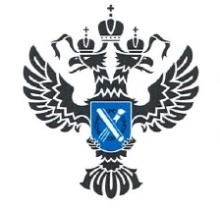 УПРАВЛЕНИЕ РОСРЕЕСТРАПО ИРКУТСКОЙ ОБЛАСТИ